(Preencher nome da Universidade ou  Faculdade)COMITÊ DE ÉTICA EM PESQUISA ENVOLVENDO SERES HUMANOSÁREA (Preencher NOME)CURSO (Preencher NOME)TERMO DE ASSENTIMENTO LIVRE E ESCLARECIDO Título da pesquisa: (Preencher título)Pesquisador responsável: (Preencher nome. OBS: na graduação o pesquisador responsável é o professor orientador.)Endereço: (preencher endereço do pesquisador responsável)Telefone para contato: (Preencher telefone do pesquisador responsável)Sua mãe/Seu pai, (nome do responsável), autorizou você, (nome da criança), a (falar, responder, brincar…) comigo. E você? Vai querer?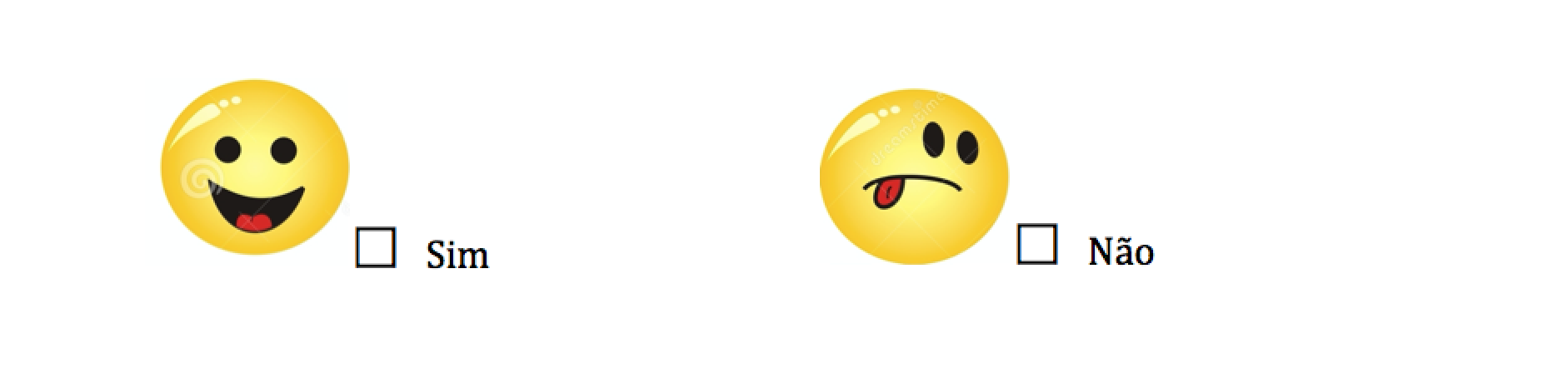 Este termo é recomendado para crianças de até 6 anos de idade, ou crianças não alfabetizadasRubrica do pesquisador responsável no rodapé da página e assinatura em seu términoO Campo de Consentimento do participante da pesquisa, NÃO deve ser preenchido para o envio ao Comitê de Ética.*Retirar palavras escritas em vermelho no termo